第二十三类        纺织用纱和线。 [注释]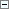 无【2301】纺织用纱、丝        纱*230001， 棉线和棉纱230002， 绣花用线和纱230003， 毛线和粗纺毛纱230004，麻线和纱230005， 椰纤维线和纱230006， 丝线和纱230007， 精纺棉230008，缝纫线和纱230009， 细线和细纱230010， 黄麻线和纱230011，精纺羊毛230012， 亚麻线和纱230013， 人造线和纱230014， 纺织线和纱230015， 绢丝230016， 纺织用弹性线和纱230019 
        ※落丝C230001， 棕丝C230002， 弹力丝（纺织用）C230003， 聚乙烯单丝（纺织用）C230004， 长丝C230005， 厂丝C230006， 人造丝C230007注：跨类似群保护商品：棉线棉纱（2301，2302），绣花用线和纱（2301，2302），麻线和纱（2301，2302），椰纤维线和纱（2301，2302），丝线和纱（2301，2302），缝纫线和纱（2301，2302），细线和细纱（2301，2302），黄麻线和纱（2301，2302），亚麻线和纱（2301，2302），人造线和纱（2301，2302），纺织线和纱（2301，2302），纺织用弹性线和纱（2301，2302），毛线和粗纺毛纱（2301，2303）。【2302】线        线*230001， 棉线和棉纱230002， 绣花用线和纱230003， 麻线和纱230005， 椰纤维线和纱230006， 丝线和纱230007，缝纫线和纱230009， 细线和细纱230010， 黄麻线和纱230011， 亚麻线和纱230013， 人造线和纱230014， 纺织线和纱230015， 纺织用玻璃纤维线230017， 纺织用橡皮线230018， 纺织用弹性线和纱230019， 纺织用塑料线230020，刺绣用金属线230032 
        ※宝塔线C230008， 蜡线C230009， 尼龙线C230010注：1.棉线棉纱（2301，2302），绣花用线和纱（2301，2302），麻线和纱（2301，2302），椰纤维线和纱（2301，2302），丝线和纱（2301，2302），缝纫线和纱（2301，2302），细线和细纱（2301，2302），黄麻线和纱（2301，2302），亚麻线和纱（2301，2302），人造线和纱（2301，2302），纺织线和纱（2301，2302），纺织用弹性线和纱（2301，2302）； 
2.刺绣用金属线与第九版及以前版本2601绣花用金属线， 刺绣用金属线交叉检索。【2303】毛线        毛线和粗纺毛纱230004， 毛线230012， 绳绒线230031 
        ※绒线C230011， 人造毛线C230012， 膨体线C230013， 开司米C230014注：绒线C230011， 人造毛线C230012， 膨体线C230013， 开司米C230014